Sam und Chloe im Urlaub [Person A]Instructions
You are Sam, chatting with your friend Chloe about your holidays.
Using your cards, tell Chloe what you did last year on holiday and what you are doing now. Say one sentence for each card.
Remember to use the right verb(s) for past and present.Don’t say ‘this year’ or ‘last year’.Then listen to Chloe and note what she did last year and what she is doing now. Tick the grid.Sams Urlaub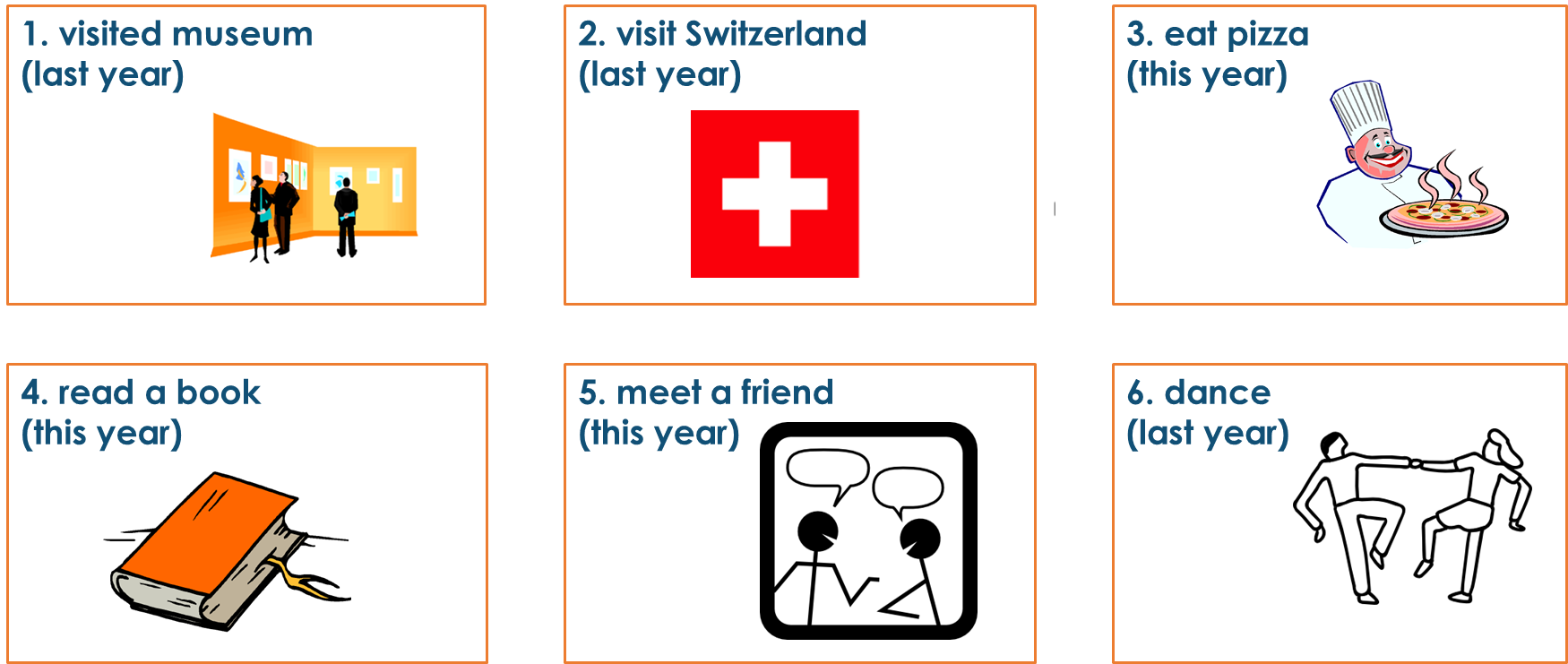 Chloes UrlaubSam und Chloe im Urlaub [Person B]Instructions
You are Chloe, chatting with your friend Sam about your holidays.
Listen to Sam and note what he did last year and what he is doing now.
Tick the grid.Then, using your cards, tell Sam what you did last year on holiday and what you are doing now. Say one sentence for each card.
Remember to use the right verb(s) for past and present.Don’t say ‘this year’ or ‘last year’.
Sams UrlaubChloes Urlaub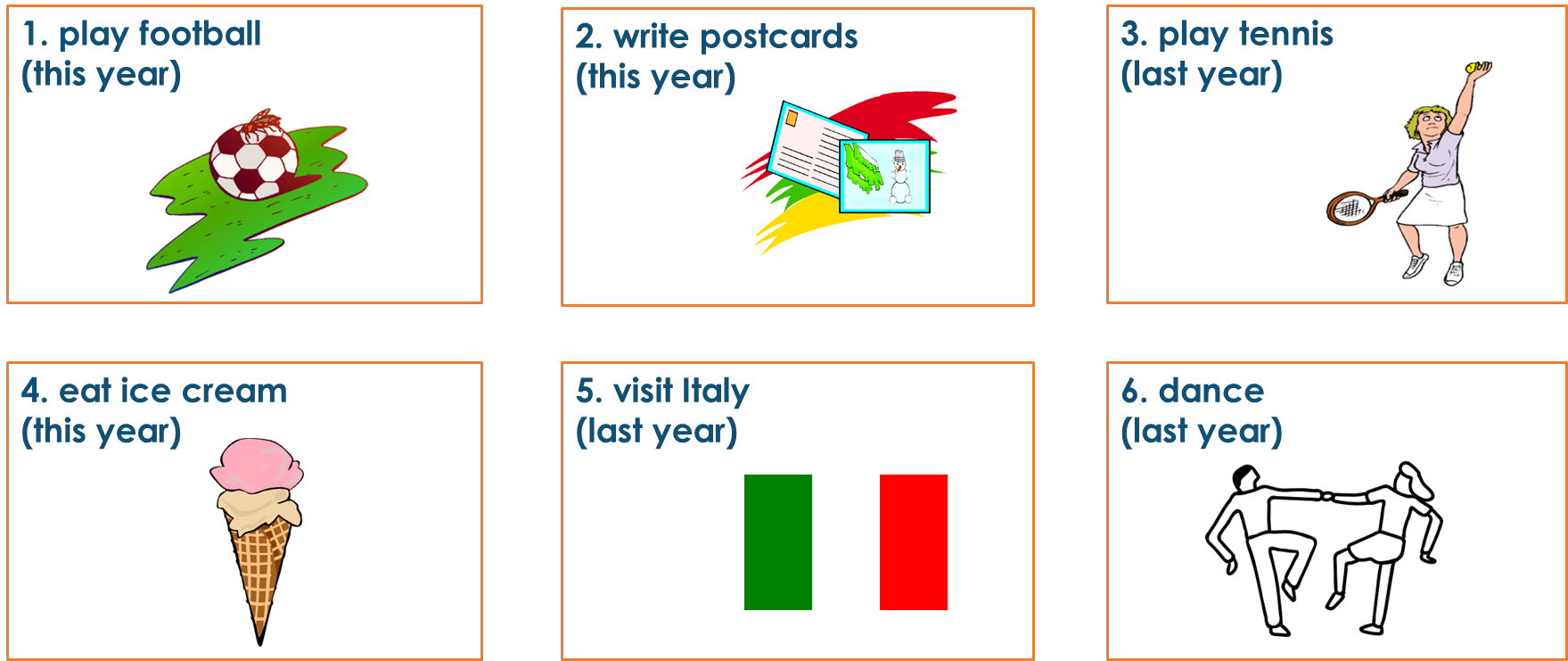 last yearthis year1. Fußball spielen2. Postkarten schreiben3. Tennis spielen4. ein Eis essen5. Italien besuchen6. tanzenlast yearthis year1. ein Museum besichtigen2. die Schweiz besuchen3. Pizza essen4. ein Buch lesen5. mit einem Freund treffen6. tanzen